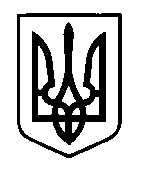 УКРАЇНАПрилуцька міська радаЧернігівська областьУправління освіти Про ефективність використання субвенції з державного бюджету місцевим бюджетамна надання державної підтримки особам з особливими освітніми потребами  в ЗЗСО міста	Відповідно до наказу управління освіти від 02.11.2018 №186 «Про перевірку ефективності використання субвенції з  державного бюджету місцевим бюджетам на надання державної підтримки особам  з особливими освітніми потребами», у період з 12 по 30 листопада поточного року, у Прилуцькій гімназії №5 імені Віктора Андрійовича Затолокіна, ЗЗСО І-ІІІ ступенів №9,10,13 імені Святителя Іоасафа Бєлгородського, 14 було  проведено перевірку ефективності використання субвенції з державного бюджету місцевим бюджетам на надання державної підтримки особам з особливими освітніми потребами. У закладах загальної середньої освіти вказаних вище діють 11 інклюзивних класів, у яких навчаються 11 учнів з особливими освітніми потребами. Для забезпечення освітнього процесу учнів з ООП, що навчаються в інклюзивних класах, згідно з  рекомендаціями інклюзивно-ресурсного центру  розроблені індивідуальні  навчальні плани, що включають предмети інваріантної складової  та години корекційно-розвиткових занять відповідно до нозологій учнів. Для оплати праці спеціалістам, які проводять корекційно-розвиткові заняття,  та придбання спеціальних засобів корекції і спрямовуються кошти  субвенції з державного бюджету місцевим бюджетам на надання державної підтримки особам з особливими освітніми потребами. 	Надходження та використання коштів державної субвенції для підтримки учнів з особливими освітніми потребами у 2017 та 2018 роках проаналізовано в таблиці Кошти субвенції за 2017 рік використано на 98%, станом на 01.12.2018 кошти субвенції за 2018 рік використано на 65%,  частина не використаної суми передбачена  на заробітну плату спеціалістам, що проводять корекційно-розвиткові заняття з учнями, у грудні місяці.   Кошти субвенції на заробітну плату  не у повній мірі використано в зв’язку  з: відсутністю учнів на заняттях у  зв’язку з перебуванням  на реабілітації (1 учениця ЗЗСО №9, 2 тижні) та санаторно-курортному  лікуванні (1 учень ЗЗСО №9, 4 тижні);перебування на лікарняному вчителя-логопеда, заміна якого не проводилася;у зв’язку з відсутністю спеціаліста з 1 учнем  ЗЗСО №9 заняття з ЛФК проводилися лише на базі Центру соціальної реабілітації дітей-інвалідів «Світанок».Під час перевірки безпосередньо у закладах  освіти було встановлено:в усіх закладах ведеться чіткий облік проведених корекційно-розвиткових занять;всі корекційно-розвиткові заняття проводяться відповідно до календарних планів, затверджених директорами закладів освіти;придбане за рахунок субвенції спеціальне обладнання зберігається відповідним чином та використовується у повному обсязі;у ЗЗСО №9 облаштовано ресурсну кімнату для учнів з особливими освітніми потребами.Однак необхідно зазначити, що в гімназії №5 імені Віктора Андрійовича Затолокіна, ЗЗСО І-ІІІ ступенів №10,14 відсутні кабінети для проведення корекційно-розвиткових занять з учнями, що мають особливі освітні потреби. Виходячи з вище викладеного,НАКАЗУЮ:Директорам гімназії №5 імені Віктора Андрійовича  Затолокіна, ЗЗСО І-ІІІ ступенів №№9,10,13 імені Святителя Іоасафа Бєлгородського,14 (Бурлаку Н.О., Симоненко Н.П., Правосуд О.М., Калюжний М.В., Ященко Л.В.):Продовжити контроль за проведенням корекційно-розвиткових занять з учнями, що мають особливі освітні потреби;Щоквартально  до 1 числа наступного за звітним місяця, інформувати управління освіти про кількість проведених корекційно-розвиткових занять за формою, що додається.Забезпечити облаштування ресурсних кімнат, медіатек для роботи з учнями, що мають особливі освітні потреби (до 01.09.2019);Забезпечити використання в повному обсязі коштів субвенції з  державного бюджету місцевим бюджетам на надання державної підтримки особам з особливими освітніми потребами для придбання  спеціальних засобів корекції.Централізованій бухгалтерії управління освіти (Рудановська О.О.) забезпечити своєчасний розподіл та облік  субвенції з державного бюджету місцевим бюджетам на надання державної підтримки особам з особливими освітніми потребами. Контроль за виконанням наказу залишаю за собою.Начальник управління освіти						С.М. ВОВК      Додатокдо наказу управління освітивід 04 грудня 2018 року №205Інформація про кількість корекційно-розвиткових занять проведених з учнями інклюзивних класів,що мають особливі освітні потребиза ІУ квартал 2018 року11 грудня  2018 р.НАКАЗм. Прилуки№212РікВсього коштів(грн)Використано(грн)Використано на з/п (грн)Використано на придбання (грн)Не використаний залишок (грн)Не використано на з/п (грн)Не використано на придбання (грн)20179897397339,1679179197941633,841567,8066,0420181716831114275133860089602560№ з/пНазва занятьК-ть годин1Розвиток мовлення2ЛФК3Корекція розвитку (практичний психолог)4Корекція розвитку (дефектолог)Всього